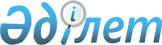 Об организации и финансировании общественных работ на 2015 годПостановление акимата Мунайлинского района от 15 января 2015 года № 7-?. Зарегистрировано Департаментом юстиции Мангистауской области от 30 января 2015 года № 2606.      Примечание РЦПИ.

      В тексте документа сохранена пунктуация и орфография оригинала.      В соответствии с Законами Республики Казахстан от 23 января 2001 года «О местном государственном управлении и самоуправлении в Республике Казахстан», от 23 января 2001 года «О занятости населения», постановлением Правительства Республики Казахстан от 19 июня 2001 года № 836 «О мерах по реализации Закона Республики Казахстан от 23 января 2001 года «О занятости населения», акимат района ПОСТАНОВЛЯЕТ:

      1. Утвердить перечень организаций, в которых будут проводиться общественные работы на 2015 год, виды, объем, размер оплаты труда участников и источник их финансирования (далее – перечень) согласно приложению.

      2. Государственному учреждению «Мунайлинский районныйотдел занятости и социальных программ» (Акниязова Г.):

      1) заключить с работодателями договоры на выполнение общественных работ;

      2) осуществить направление безработных граждан на общественные работы в соответствии с утвержденным перечнем;

      3) обеспечить государственную регистрацию настоящего постановления в органах юстиции, его официальное опубликование в информационно-правовой системе «Әділет» и в средствах массовой информации.

      3. Контроль за исполнением настоящего постановления возложить на заместителя акима района Тажибаева Н.

      4. Настоящее постановление вступает в силу со дня государственной регистрации в органах юстиции и вводится в действие по истечении десяти календарных дней после дня его первого официального опубликования.

       Аким                                    Е. Абилов

 

       «СОГЛАСОВАНО»:

      Руководитель государственного

      учреждения «Мунайлинский

      районный отдел занятости и

      социальных программ»

      Акниязова Г.

      15 января 2015 год

       Исполняющий обязанности руководителя

      государственного учреждения

      «Отдел экономики и финансов Мунайлинского района»

      Кошекбаева А.

      15 января 2015 год

Утверждено

постановлением акимата

Мунайлинского района

№ 7-қ от 15 января 2015 год

  Перечень организаций, в которых будут проводиться общественные работы на 2015 год, виды общественных работ, объем и конкретные условия, размер оплаты труда участников и источник их финансирования
					© 2012. РГП на ПХВ «Институт законодательства и правовой информации Республики Казахстан» Министерства юстиции Республики Казахстан
				№Наименования организацийСпрос на общественные работыПредложение на общественные работыВиды общественных работ Объем и конкретные условия общественных работРазмер оплаты труда участниковИсточник финансирования1Государственное коммунальное предприятие на праве хозяйственного ведения «Мунайлинская центральная районная больница» Управления здравоохранения Мангистауской области308Заполнение амбулаторных картПомощь в работе с документами, сбор и регистрация до 250 документов в месяц, сдача дел в архив и другие работы21364Местный бюджет2Государственное учреждение «Мунайлинский районный отдел занятости и социальных программ» 22Корректировка документовПомощь в работе с документами, сбор и регистрация до 250 документов в месяц, сдача дел в архив и другие работы21364Местный бюджет3Государственное учреждение «Отдел внутренних дел Мунайлинского района департамента внутренних дел Мангистауской области»74Курьерская работадоставка до 100 срочной документации в месяц21364Местный бюджет4«Центр обслуживания населения Мунайлинского района» филиала республиканского государственного предприятия «Центр обслуживания населения» по Мангистауской области44Заполнение карты, курьерская работаПомощь в работе с документами, доставка до 100 срочной документации в месяц21364Местный бюджет5Государственное учреждение «Общеобразовательная школа №1»22Корректировка документовПомощь в работе с документами, сбор и регистрация до 50 документов в месяц, сдача дел в архив и другие работы21364Местный бюджет6Государственное учреждение «Общеобразовательная школа №2»22Корректировка документовПомощь в работе с документами, сбор и регистрация до 50 документов в месяц, сдача дел в архив и другие работы21364Местный бюджет7Государственное учреждение «Общеобразовательная школа №5»22Корректировка документовПомощь в работе с документами, сбор и регистрация до 50 документов в месяц, сдача дел в архив и другие работы21364Местный бюджет8Государственное учреждение «Общеобразовательная школа №6»22Корректировка документовПомощь в работе с документами, сбор и регистрация до 50 документов в месяц, сдача дел в архив и другие работы21364Местный бюджет9Коммунальное государственное учреждение «Общеобразовательная школа №8» Мунайлинского отдела образования акимата Мунайлинского районного 33Корректировка документовПомощь в работе с документами, сбор и регистрация до 50 документов в месяц, сдача дел в архив и другие работы21364Местный бюджет10Государственное учреждение «Кызылтюбинский лицей»22Корректировка документовПомощь в работе с документами, сбор и регистрация до 50 документов в месяц, сдача дел в архив и другие работы21364Местный бюджет11Мунайлинский районный филиал республиканского общественного объединения «Организация ветеранов» 11Корректировка документовПомощь в работе с документами, сбор и регистрация до 50 документов в месяц, сдача дел в архив и другие работы21364Местный бюджет12Мунайлинский районный отдел Мангистауского областного филиала Республиканского государственного казенного предприятия «Государственный центр по выплате пенсии» Министерства здравоохранения и социального развития Республики Казахстан 65Корректировка документовПомощь в работе с документами, сбор и регистрация до 250 документов в месяц, сдача дел в архив и другие работы21364Местный бюджет13Мунайлинский районный суд Мангистау области155Корректировка документов и курьерская работаПомощь в работе с документами, доставка до 100 срочной документации в месяц21364Местный бюджет14Филиал «Мунайлинский территориальный отдел департамента юстиции Мангистауской области Министерства юстиции Республики Казахстан»155Корректировка документов и курьерская работаПомощь в работе с документами, доставка до 100 срочной документации в месяц21364Местный бюджет15Мунайлинская районная прокуратура Мангистауской области66Корректировка документовПомощь в работе с документами, сбор и регистрация до 250 документов в месяц, сдача дел в архив и другие работы21364Местный бюджет16Республиканское государственное учреждение «Мунайлинское районное управление защиты прав потребителей департамента по защите прав потребителей Мангистауской области комитета по защите прав потребителей Министерства национальной экономики Республики Казахстан»52Корректировка документовПомощь в работе с документами, сбор и регистрация 100 документов в месяц, сдача дел в архив и другие работы21364Местный бюджет17Государственное учреждение «Управление юстиции Мунайлинского района департамента юстиции Мангистауской области Министерства юстиции Республики Казахстан»63Корректировка документов и курьерская работаПомощь в работе с документами, сбор и регистрация до 250 документов в месяц, сдача дел в архив и другие работы21364Местный бюджет18Республиканское государственное учреждение «Управление государственных доходов по Мунайлнскому району департамента государственных доходов по Мангистауской области Комитета государственных доходов Министерства финансов Республики Казахстан»22Агенты по разноске уведомленииДосавка до 5000 уведомлении в месяц21364Местный бюджетВсего:60